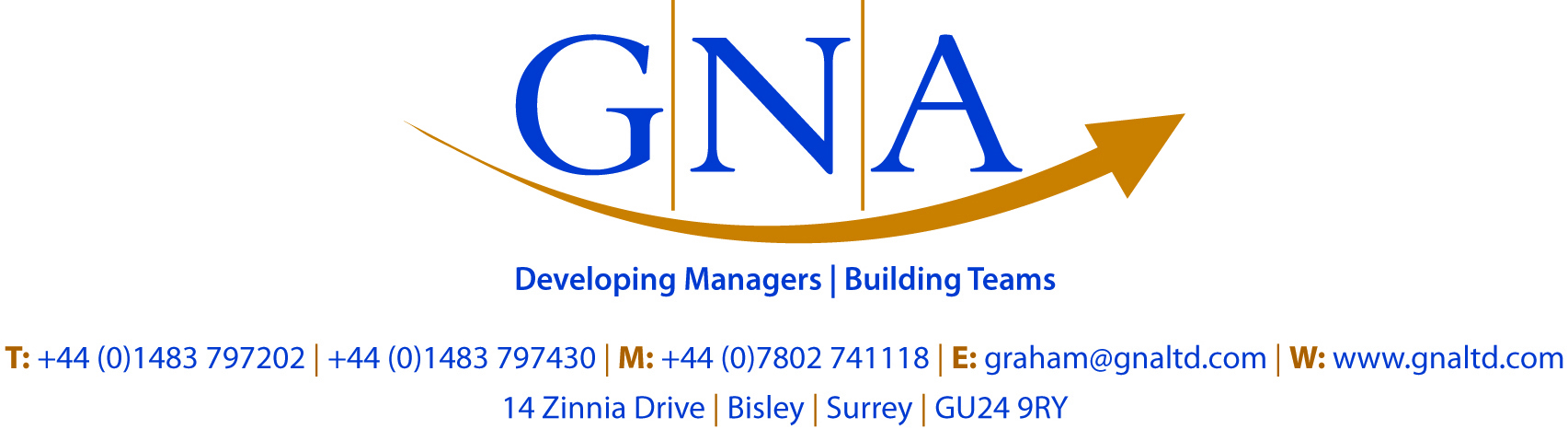 EXAMPLE OF A COACHING CONTRACT FOR ........................I am proposing a sixth month contract that runs from 1st November to 30th April 2014. A formal review in March will decide whether there is merit in extending the contract for a further defined period.The cost will be £4,750 + VAT and this is fully inclusive of:Monthly face to face meetings lasting between 1.5 – 2 hours. There will be a minimum of six.Telephone  contact as and when requiredE-mail preparation / follow up to meetings.Face to face meetings / conference calls with key stakeholders (e.g. team members, line manager) if requiredProvision of relevant follow up materials such as questionnaires, psychometric profiles Travel cost in the south-east of England will be includedOther associated travel costs such as flights and taxis will be charged at costProgramme FormatThe format is very flexible and will be driven by the individual’s needs and challenges. The relationship will involve a, b and c and possibly d:Face to Face Meetings – these could take place on or off site, the length of the meeting being determined by the specific issues to be discussed. These will take place on a monthly basis.Telephone Contact – this could be formalised and involve a pre-planned discussion or be a more informal conversation instigated by either party. From my experience, telephone contact becomes increasingly significant and over time and sometimes replaces the need for face to face communication. E-mail follow up – a sensible way of exchanging information and helping to prepare for meetingsMeetings with Others – this could be an arranged session with a senior manager or a meeting with the team or specific team members.  The purpose and content of any such meetings would be agreed by us in advance.